Об утверждении порядка администрирования доходов бюджета сельского поселения Миякибашевский сельсовет муниципального районаМиякинский район Республики Башкортостан, администрируемых администрацией сельского поселения Миякибашевский сельсовет муниципального района Миякинский район Республики БашкортостанВ соответствии с положениями Бюджетного кодекса Российской Федерации, п о с т а н о в л я ю:1. Утвердить прилагаемый Порядок администрирования доходов бюджета сельского поселения Миякибашевский сельсовет муниципального района Миякинский район Республики Башкортостан, администрируемых администрацией сельского поселения Миякибашевский сельсовет муниципального района Миякинский район Республики Башкортостан.2. Признать утратившим силу Постановление администрации от 25 декабря   2015 года № 83 «О порядке администрирования доходов бюджета сельского поселения Миякибашевский сельсовет муниципального района Миякинский район Республики Башкортостан администрацией сельского поселения Миякибашевский сельсовет муниципального района Миякинский район Республики Башкортостан» со всеми внесенными изменениями и дополнениями.3. Контроль за исполнением настоящего постановления оставляю за собой.4. Настоящее постановление вступает в силу с 1 января 2017 года.Глава сельского поселения					Р.А. Аминев                                                                         Утвержден постановлением администрации сельского поселения Миякибашевский сельсовет муниципального района Миякинский район Республики Башкортостан от 23 декабря 2016 года №108Порядокадминистрирования доходов бюджета сельского поселения Миякибашевский сельсовет  муниципального района Миякинский район Республики Башкортостан, администрируемых Администрацией сельского поселения Миякибашевский сельсовет муниципального района Миякинский район Республики Башкортостан Общие положенияАдминистрация сельского поселения Миякибашевский сельсовет муниципального района Миякинский район Республики Башкортостан (далее - Администрация сельского поселения) осуществляет функции администратора доходов бюджета сельского поселения Миякибашевский сельсовет муниципального района Миякинский район Республики Башкортостан (далее - бюджета сельского поселения). В соответствии с положениями Бюджетного кодекса Российской Федерации администраторы доходов бюджета осуществляют контроль за правильностью исчисления, полнотой и своевременностью уплаты, начисление, учет, взыскание и принятие решений о возврате (зачете) излишне уплаченных (взысканных) платежей, пеней и штрафов по ним, являющихся доходами бюджета бюджетной системы Российской Федерации, если иное не установлено Бюджетным кодексом Российской Федерации.2. Перечень администрируемых,Администрацией сельского поселения Миякибашевский сельсовет муниципального района Миякинский район Республики Башкортостан доходов бюджета сельского поселения Миякибашевский сельсовет муниципального района Миякинский район Республики БашкортостанВ целях осуществления функций администратора доходов бюджета сельского поселения Миякибашевский сельсовет муниципального района Миякинский  район Республики Башкортостан  (далее – доходов бюджета) , администрируемых Администрацией сельского поселения Миякибашевский сельсовет муниципального района Миякинский район Республики Башкортостан (далее – Администрация сельского поселения) закрепить доходы бюджета за заместителем главного бухгалтера МКУ «Централизованная бухгалтерия» согласно приложению 1 к настоящему Порядку. В рамках бюджетного процесса заместитель главного бухгалтера МКУ «Централизованная бухгалтерия» за которой  закреплены доходы бюджета: -  осуществляет мониторинг, контроль, анализ и прогнозирование поступлений средств бюджета сельского поселения Миякибашевский сельсовет муниципального района Миякинский  район Республики Башкортостан; - представляет в Финансовое управление Администрации муниципального района Миякинский район Республики Башкортостан проект перечня доходов бюджета, подлежащих закреплению за  администрацией сельского поселения на очередной финансовый год;-  осуществляет возврат поступлений из бюджета и уточнение вида и принадлежности невыясненных поступлений.3. Порядок возврата доходов из бюджета сельского поселения Миякибашевский сельсовет муниципального района Миякинский район Республики БашкортостанЗаявление о возврате излишне уплаченной суммы может быть подано в течение трех лет со дня уплаты указанной суммы. Для возврата излишне уплаченной суммы плательщик представляет в Администрацию сельского поселения заявление о возврате излишне уплаченной суммы (далее – заявление на возврат) в письменной форме с указанием информации и приложением документов согласно приложению 2 к настоящему Порядку.                                                   Возврат излишне уплаченной суммы производится в течение 30 дней со дня регистрации поступления указанного заявления. Поступившее заявление на возврат от юридического или физического лица (далее – заявитель) направляется на рассмотрение заместителю главного бухгалтера, за которой закреплен доходный источник согласно приложению 1 к настоящему Порядку (далее – исполнитель).Исполнитель в течение 3  рабочих дней со дня поступления заявления на возврат производит проверку правильности адресации документов на возврат и проверяет факт поступления в бюджет сельского поселения суммы, подлежащей возврату.        В том случае, когда администратором платежа, подлежащего возврату, является не Администрация сельского поселения или указанная сумма не поступила в бюджет, исполнитель не позднее 30 дней со дня регистрации заявления на возврат подготавливает письмо заявителю за подписью главы сельского поселения об отказе в возврате излишне уплаченной суммы в бюджет с указанием причины отказа.При правильной адресации письма и документов заявителя и наличии поступления в бюджет указанного заявителем платежа, исполнитель проверяет документы, представленные заявителем, согласно приложению №3  к настоящему порядку. В случае недостатка какой-либо информации запрашивает ее у заявителя.В случае отказа заявителя в представлении необходимых для  проведения возврата документов или информации исполнитель подготавливает письмо заявителю за подписью главы сельского поселения об отказе в возврате излишне  уплаченной суммы в бюджет с указанием причины отказа и приложением расчетных документов, представленных заявителем.В случае отсутствия оснований для отказа в возврате излишне уплаченной суммы исполнитель:а) формирует Заключение администратора доходов бюджета о возврате излишне уплаченной суммы платежа (приложение 3 к настоящему Порядку) и Заявку на возврат по форме, установленной Федеральным казначейством;б) Заключение администратора доходов бюджета о возврате излишне уплаченной суммы платежа, Заявку на возврат (с приложением пакета документов на возврат, поступивших от заявителя) передает на утверждение главе сельского поселения.в) после утверждения Заявки на возврат на бумажном носителе регистрирует ее в журнале регистрации Заявок на возврат согласно приложению № 4 к настоящему порядку.г) направляет Заявку на возврат в электронном виде  в Управление Федерального казначейства по Республике Башкортостан;д) в течение 5 дней со дня получения выписки из Управления Федерального казначейства по Республике Башкортостан о перечислении указанных сумм на счет заявителя сообщает в письменной форме заявителю о произведенном возврате.Контроль за исполнением Заявок на возврат, направленных в Управление Федерального казначейства по Республике Башкортостан, возлагается на  исполнителя.       4. Порядок уточнения (зачет) невыясненных поступленийПосле получения из Управления Федерального казначейства по Республике Башкортостан по электронной почте выписки из сводного реестра поступлений и выбытий средств бюджета сельского поселения, Исполнитель в течение 10 рабочих дней:а) уточняет реквизиты платежного документа на перечисление платежей в бюджет, отнесенных к невыясненным поступлениям;б) оформляет уведомление об уточнении вида и принадлежности платежа (далее – уведомление) по форме, установленной Федеральным казначейством;в) направляет оформленное на бумажном носителе уведомление на утверждение  главе сельского поселения.Не позднее 11- го рабочего дня представления перечня платежей в бюджет, отнесенных к невыясненным поступлениям, исполнитель направляет уведомление в электронном виде в Управление Федерального казначейства по Республике Башкортостан.       Контроль за исполнением уведомлений, направленных в Управление Федерального казначейства по Республике Башкортостан, возлагается на Исполнителя.Уточнение вида и принадлежности поступлений по доходам (зачет) по соответствующему письму плательщика осуществляется в порядке, аналогичном порядку уточнения вида и принадлежности невыясненных поступлений, предусмотренному настоящим пунктом.5.Заключительные положенияХранение документов, связанных с оформлением возвратов поступлений из бюджета и уточнением невыясненных поступлений по доходам, поступившим на балансовый счет № 40101 Управления Федерального казначейства по Республике Башкортостан, осуществляется Исполнителем.Исполнитель ежемесячно до 10 числа месяца, следующего за отчетным, проводит сверку данных с Управлением Федерального казначейства по Республике Башкортостан по поступлениям доходов на балансовый счет № 40101..	  Приложение 1 к Порядку администрирования доходов бюджета сельского поселения Миякибашевский сельсовет муниципального района Миякинский район Республики Башкортостан1. Закрепить доходы бюджета сельского поселения за заместителем главного бухгалтера:	  Приложение 2к Порядку администрирования доходов бюджета сельского поселения Миякибашевский сельсовет муниципального района Миякинский район Республики БашкортостанПЕРЕЧЕНЬдокументов, необходимых для проведениявозврата поступлений из бюджетаДля физических лиц1. Письмо физического лица с просьбой о возврате поступлений из бюджета с указанием следующей информации:полного имени, отчества и фамилии физического лица;домашнего адреса, телефона физического лица;паспортных данных физического лица: номера, серии, кем и когда выдан;социального номера физического лица;номера лицевого счета сберегательной книжки, куда следует зачислить возвращаемые средства;реквизитов кредитного учреждения, в котором открыт лицевой счет сберегательной книжки физического лица: наименования кредитного учреждения, корреспондентского счета, БИК, номера расчетного счета, где открыт лицевой счет сберегательной книжки.2. Подлинник квитанции об уплате поступлений в бюджет.3. Документ, служащий основанием для возврата поступлений из бюджета.Для юридических лиц1. Письмо юридического лица с просьбой о возврате поступлений из бюджета с указанием следующей информации:полного наименования юридического лица;адреса юридического лица;ИНН (идентификационного номера плательщика) и КПП (кода причины постановки на учет) юридического лица;номера расчетного счета юридического лица, реквизитов кредитного учреждения, в котором открыт расчетный счет: наименования кредитного учреждения, корреспондентского счета, БИК.2. Копия платежного поручения о перечислении в бюджет платежа, подлежащего возврату, подписанная главным бухгалтером плательщика и заверенная его печатью.3. Документ, служащий основанием для возврата поступлений из бюджета.Для индивидуальных предпринимателей1. Письмо индивидуального предпринимателя с просьбой о возврате поступлений из бюджета с указанием следующей информации:полного имени, отчества и фамилии индивидуального предпринимателя;почтового адреса, телефона индивидуального предпринимателя;паспортных  данных индивидуального предпринимателя: номера, серии, кем и когда выдан;социального номера индивидуального предпринимателя;номера расчетного счета индивидуального предпринимателя, реквизитов кредитного учреждения, в котором открыт расчетный счет: наименования кредитного учреждения, корреспондентского счета, БИК   (номера лицевого счета сберегательной книжки, куда следует зачислить возвращаемые средства, реквизитов кредитного учреждения, в котором открыт лицевой счет сберегательной книжки: наименования кредитного учреждения, корреспондентского счета, БИК).2. Подлинник квитанции об уплате поступлений в бюджет и копия сводного платежного поручения кредитного учреждения (копия платежного поручения о перечислении в бюджет платежа, подлежащего возврату, заверенная печатью).3. Документ, служащий основанием для возврата поступлений из бюджета.	Приложение 3к Порядку администрирования доходов бюджета сельского поселения Миякибашевский сельсовет муниципального района Миякинский район Республики Башкортостан, администрируемых администрацией сельского поселения_Миякибашевский сельсовет муниципального района Миякинский район Республики БашкортостанСОГЛАСОВАНО:___________________________________ (должность руководителя)______________________________________(Ф.И.О.)___________ «____»____________2016 г.(подпись)ЗАКЛЮЧЕНИЕадминистратора доходов бюджетао возврате излишне уплаченной суммы платежаАдминистратор доходов бюджета ____________________________________-                                                              (наименование министерства, ведомства)Плательщик________________________________________________________                        (наименование учреждения, организации)/(фамилия, имя, отчество физического лица)ИНН плательщика __________________					КПП плательщика __________________					Паспортные данные плательщика _____________________________________                                                                               (номер и серия паспорта, кем и когда выдан)На основании заявления плательщика от ___ ____________ № ___ и представленных материалов проведена проверка документов и установлено наличие излишне уплаченной суммы в бюджет Республики Башкортостан в размере ___________________________________________________________                                                           (сумма прописью)_________________________________________________ рублей_____ копеекПо результатам проверки, проведенной ________________________________                                                                                                       (наименование отдела)__________________________________________________________________,принято решение о возврате плательщику указанной суммы. Начальник 		________________________________ 	 ___________     _______________ (наименование отдела                                                     (подпись)                         (Ф.И.О.)Главный бухгалтер 		                      _____________     ______________			                                                            (БАШКОРТОСТАН  РЕСПУБЛИКАҺЫМИӘКӘ РАЙОНЫМУНИЦИПАЛЬ РАЙОНЫНЫҢМИӘКӘБАШАУЫЛ СОВЕТЫ АУЫЛБИЛӘМӘҺЕ СОВЕТЫ  РЕЙЕСЕ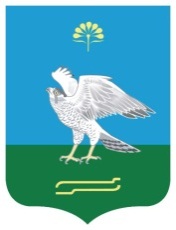 ПРЕДСЕДАТЕЛЬ СОВЕТАСЕЛЬСКОГО ПОСЕЛЕНИЯМИЯКИБАШЕВСКИЙ СЕЛЬСОВЕТМУНИЦИПАЛЬНОГО РАЙОНА МИЯКИНСКИЙ РАЙОНРЕСПУБЛИКИ БАШКОРТОСТАНҠАРАРПОСТАНОВЛЕНИЕ23 декабрь  2016 й.№10823 декабря  2016 г.Код бюджетной классификацииНаименование дохода   791 1 08 04020 01 1000 110Государственная пошлина за совершение нотариальных действий должностными лицами органов местного самоуправления, уполномоченными в соответствии с законодательными актами Российской Федерации на совершение нотариальных действий (сумма платежа (перерасчеты, недоимка и задолженность по соответствующему платежу, в том числе по отмененному))   791 1 08 04020 01 4000 110Государственная пошлина за совершение нотариальных действий должностными лицами органов местного самоуправления, уполномоченными в соответствии с законодательными актами Российской Федерации на совершение нотариальных действий (прочие поступления)  791 1 13 01995 10 0000 130Прочие доходы от оказания платных услуг (работ) получателями средств бюджетов сельских поселений  791 1 13 02065 10 0000 130Доходы, поступающие в порядке возмещения расходов, понесенных в связи с эксплуатацией имущества сельских поселений  791 1 13 02995 10 0000 130Прочие доходы от компенсации затрат  бюджетов сельских поселений  791 1 16 23051 10 0000 140Доходы от возмещения ущерба при возникновении страховых случаев по обязательному страхованию гражданской ответственности, когда выгодоприобретателями выступают получатели средств бюджетов сельских поселений  791 1 16 23052 10 0000 140Доходы от возмещения ущерба при возникновении иных страховых случаев, когда выгодоприобретателями выступают получатели средств бюджетов сельских  поселений  791 1 16 32000 10 0000 140 Денежные взыскания, налагаемые в возмещение ущерба, причиненного в результате незаконного или нецелевого использования бюджетных средств (в части бюджетов сельских поселений)  791 1 16 90050 10 0000 140Прочие поступления от денежных взысканий (штрафов) и иных сумм в возмещение ущерба, зачисляемые в бюджеты сельских поселений  791 1 17 01050 10 0000 180Невыясненные поступления, зачисляемые в бюджеты сельских поселений  791 1 17 05050 10 0000 180Прочие неналоговые доходы бюджетов сельских поселений  791 1 17 14030 10 0000 180Средства самообложения граждан, зачисляемые в бюджеты сельских поселений  791 1 18 05200 10 0000 151Перечисления      из   бюджетов   сельскихпоселений по решениям о взыскании средств, предоставленных из иных бюджетов бюджетной системы Российской Федерации  791 118  05000  10 0000 180 Поступления   в    бюджеты  сельскихпоселений  (перечисления  из  бюджетов сельских  поселений)  по урегулированию    расчетов    между бюджетами    бюджетной     системы Российской Федерации по распределенным доходам791 2 02 15001 10 0000 151Дотации бюджетам сельских поселений на выравнивание бюджетной обеспеченности791 2 02 15002 10 0000 151Дотации бюджетам сельских поселений на поддержку мер по обеспечению сбалансированности бюджетов791 2 02 20041 10 0000 151Субсидии бюджетам сельских поселений на строительство, модернизацию, ремонт и содержание автомобильных дорог общего пользования, в том числе дорог в поселениях (за исключением автомобильных дорог федерального значения)791 2 02 20077 10 0007 151Субсидии бюджетам сельских поселений на софинансирование капитальных вложений в объекты муниципальной собственности (бюджетные инвестиции)791 2 02 20216 10 0000 151Субсидии бюджетам сельских поселений на осуществление дорожной деятельности в отношении автомобильных дорог общего пользования, а также капитального ремонта и ремонта дворовых территорий многоквартирных домов, проездов к дворовым территориям многоквартирных домов населенных пунктов791 2 02 20298 10 0000 151Субсидии бюджетам сельских поселений на обеспечение мероприятий по капитальному ремонту многоквартирных домов за счет средств, поступивших от государственной корпорации - Фонда содействия реформированию жилищно-коммунального хозяйства791 2 02 20300 10 0000 151Субсидии бюджетам сельских поселений на обеспечение мероприятий по модернизации систем коммунальной инфраструктуры за счет средств, поступивших от государственной корпорации - Фонда содействия реформированию жилищно-коммунального хозяйства791 2 02 20301 10 0000 151Субсидии бюджетам сельских поселений на обеспечение мероприятий по капитальному ремонту многоквартирных домов за счет средств бюджетов791 2 02 20303 10 0000 151Субсидии бюджетам сельских поселений на обеспечение мероприятий по модернизации систем коммунальной инфраструктуры за счет средств бюджетов791 2 02 25552 10 0000 151Субсидии бюджетам сельских поселений  на реализацию мероприятий приоритетного проекта "Безопасные и качественные дороги"791 2 02 29998 10 0000 151Субсидия бюджетам сельских поселений на финансовое обеспечение отдельных полномочий791 2 02 29999 10 7101 151Прочие субсидии бюджетам сельских поселений (субсидии на софинансирование расходных обязательств)791 202 29999 10 7104 151Прочие субсидии бюджетам сельских поселений(субсидии на реализацию республиканской адресной программы по проведению капитального ремонта многоквартирных домов)791 202 29999 10 7105 151Прочие субсидии бюджетам сельских поселений (субсидии на софинансирование расходов, связанных с обеспечением устойчивого функционирования организаций, поставляющих ресурсы для предоставления коммунальных услуг населению по регулируемым тарифам на тепловую электроэнергию, водоснабжение и водоотведение)791 20229999 10 7113 151Прочие субсидии бюджетам сельских поселений (субсидии на проведение кадастровых работ по межеванию земельных участков в целях их предоставления гражданам для индивидуального жилищного строительства однократно и бесплатно)791 2 02 29999 10 7114 151Прочие субсидии бюджетам сельских поселений (субсидии на премирование победителей республиканского конкурса «Самое благоустроенное городское (сельское) поселение Республики Башкортостан»)791 20229999 10 7115 151Прочие субсидии бюджетам сельских поселений (субсидии на софинансирование комплексных программ развития систем коммунальной инфраструктуры)791 20229999 10 7132 151Прочие субсидии бюджетам сельских поселений (субсидии на осуществление мероприятий по переходу на поквартирные системы отопления и установке блочных котельных)791 20229999 10 7135 151Прочие субсидии бюджетам сельских поселений  (субсидии   на   софинансирование проектов развития общественной инфраструктуры, основанных на местных инициативах)791 2 02 35118 10 0000 151Субвенции бюджетам сельских поселений на осуществление первичного воинского учета на территориях, где отсутствуют военные комиссариаты791 2 02 40014 10 0000 151Межбюджетные трансферты, передаваемые бюджетам сельских поселений из бюджетов муниципальных районов на осуществление части полномочий по решению вопросов местного значения в соответствии с заключенными соглашениями791 2 02 40014 10 7301 151Межбюджетные трансферты, передаваемые бюджетам сельских поселений из бюджетов муниципальных районов на осуществление части полномочий по решению вопросов местного значения в соответствии с заключенными соглашениями (прочие безвозмездные поступления)791 2 02 49999 10 7301 151Прочие межбюджетные трансферты, передаваемые бюджетам сельских поселений (прочие безвозмездные поступления)791 2 02 49999 10 7501 151Прочие межбюджетные трансферты, передаваемые бюджетам сельских поселений для компенсаций дополнительных расходов, возникших в результате решений, принятых органами власти другого уровня (межбюджетные трансферты для компенсаций дополнительных расходов, возникших в результате решений, принятых органами власти другого уровня)791 2 02 49999 10 7502 151Прочие межбюджетные трансферты, передаваемые бюджетам сельских поселений (межбюджетные трансферты, передаваемые бюджетам сельских поселений на финансирование мероприятий   по благоустройству территорий населенных пунктов, коммунальному хозяйству, обеспечению мер пожарной безопасности и осуществлению дорожной деятельности в границах сельских поселений) 791 20249999 10 7505 151Прочие межбюджетные трансферты, передаваемые бюджетам сельских поселений (межбюджетные трансферты, передаваемые бюджетам на премирование победителей республиканского конкурса "Лучший многоквартирный дом") 791 2 02 90054 10 7301 151Прочие безвозмездные поступления в бюджеты сельских поселений от бюджетов муниципальных районов (прочие безвозмездные поступления) 791 2 07 05000 10 0000 180Прочие безвозмездные поступления в бюджеты сельских поселений 791 2 07 05030 10 6100 180Прочие безвозмездные поступления в бюджеты сельских поселений (прочие поступления) 791 2 07 05030 10 6200 180Прочие     безвозмездные     поступления    вбюджеты сельских поселений (поступления в бюджеты поселений от физических лиц на финансовое  обеспечение   реализации проектов    развития   общественной инфраструктуры, основанных на местных инициативах)791 2 07 05030 10 6300 180Прочие     безвозмездные      поступления      вбюджеты сельских поселений (поступления  в  бюджеты поселений  от юридических лиц на финансовое обеспечение реализации проектов развития общественной инфраструктуры, основанных на местных инициативах)791 2 08 05000 10 0000 180Перечисления из бюджетов  сельских поселений (в бюджеты поселений) для осуществления возврата (зачета) излишне уплаченных или излишне взысканных сумм налогов, сборов и иных платежей, а также сумм процентов за несвоевременное осуществление такого возврата и процентов, начисленных на излишне взысканные суммы 791 2 18 60010 10 0000 151Доходы бюджетов сельских поселений от возврата остатков субсидий, субвенций и иных межбюджетных трансфертов, имеющих целевое назначение прошлых лет из бюджетов муниципальных районов791 2 18 605020 10 0000 151Доходы бюджетов сельских поселений от возврата остатков субсидий, субвенций и иных межбюджетных трансфертов, имеющих целевое назначение, прошлых лет из бюджетов государственных внебюджетных фондов 791 2 18 05010 10 0000 180Доходы бюджетов сельских поселений от возврата бюджетными учреждениями остатков субсидий прошлых лет 791 2 18 05020 10 0000 180Доходы бюджетов сельских поселений от возврата автономными учреждениями остатков субсидий прошлых лет 791 2 18 05030 10 0000 180Доходы бюджетов сельских поселений от возврата иными организациями остатков субсидий прошлых лет 791 2 19 00000 10 0000 151Возврат остатков субсидий, субвенций и иных межбюджетных трансфертов, имеющих целевое назначение, прошлых лет из бюджетов сельских поселений